Once form is completed, excluding grey boxes – save and email to info@baysidecc.com.au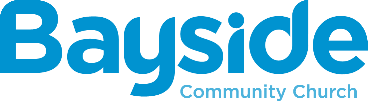 Risk Assessment FormRisk Assessment FormRisk Assessment FormGeneral Activity: Proposer: Location: Date:Activity 1 – include as much information as possibleActivity 1 – include as much information as possibleActivity 1 – include as much information as possibleSpecific Activity:Persons involved including approx. numbers in group:Persons involved including approx. numbers in group:Specific Risks:Specific risk management strategies:Specific risk management strategies: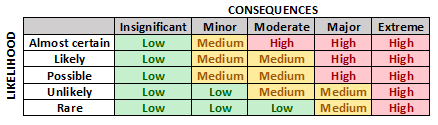 Please complete the summaries below for each specific activity where the level of risk from the table is expected to be more than LOW. Where the level of risk is SERIOUS or HIGH, the activity must be approved by the Senior Pastor or Pastor. Circle answers where appropriatePlease complete the summaries below for each specific activity where the level of risk from the table is expected to be more than LOW. Where the level of risk is SERIOUS or HIGH, the activity must be approved by the Senior Pastor or Pastor. Circle answers where appropriateOverall likelihood of problems:Overall Seriousness of risk: Resultant Level of Risk (from coloured table):Comments by Proposer:WHS TEAM SECTION:WHS TEAM SECTION:WHS TEAM SECTION:Comments / Conditions WHS Team:Approved / Not Approved:Name:Date: 24-Sep-20Signature:Activity 2– include as much information as possibleActivity 2– include as much information as possibleActivity 2– include as much information as possibleSpecific Activity:Persons involved including approx. numbers in group:Persons involved including approx. numbers in group:Specific Risks:Specific risk management strategies:Specific risk management strategies:Overall likelihood of problems:Overall Seriousness of risk: Resultant Level of Risk (from coloured table):Comments by Proposer:WHS TEAM SECTION:WHS TEAM SECTION:WHS TEAM SECTION:Comments / Conditions WHS Team:Approved / Not Approved:Name:Date: 24-Sep-20Signature: